Azerice sitemize gelen sorulardan:
 
1) imama Zeynelabidin r.a. geceleri ve gündüzleri 1000 rekat namaz 
kılarmis olayı kaynak olarak hangı kitablarda keçir .
 
2) Bir hadisde 70 yil cehenneme yuvarlanan taş şimdi yetişdi 
hadisesinden 10-20 dakika sonra 70 yaşında ölen bir münafik olayı hangı 
hadis kitablarında keçir. Bazi kitablarda ikinci hisse yazilmayib..
 
3) Zikr farz namazindan sonra mi yapilir? Yoksa farzida - sünnetide 
kılıb bitirdikden sonra mi yapilir?
 
Saygilarimla.Cevaplar:1-“Evet, o kadar acip fitneler ve dağdağa-i siyaset içinde, gece ve gündüzde Zeynelâbidin gibi bin rekât namaz kılan ve Tâusu Yemenî gibi kırk sene yatsı abdestiyle sabah namazını edâ eden çok mühim pek çok zatlar (Onların Tevrat'taki vasıfları budur. (Fetih Sûresi: 29))sırrını göstermişlerdir.”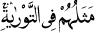 2-“Bir vakit huzur-u Nebevide derin bir ses işitildi.Resul-i Ekrem (A.S.M) ferman etti ki:”Bu gürültü,yetmiş senedir yuvarlanıp ta,ancak bu dakika cehennem-in dibine düşen bir taşın gürültüsüdür.”Sahih-i Müslim-deki Hadis-de:”Ebu Hureyre-den rivayet,demiş ki:”Biz Resulullahla beraber iken,aniden bir gürültü işitildi. Peygamber(A.S.M) dedi: ”Biliyor musunuz bu nedir?Biz dedik ki:”Allah ve Resulü daha iyi bilir.”Bunun üzerine,Peygamber (A.S.M)ferman etti ki:”Bu bir taştır ki,yetmiş seneden beri Cehennem-e doğru gitmekte iken,şu anda Cehennem-e düşmesinin gürültüsüdür.”3-Zikir ve evradlar farz namazlarından sonra yapılır.Hadis-de:”Esselâtu alâ vaktihâ”-Namaz vaktinde kılınır.”Ve efdal olan da budur.Büyük zatların hayatında da evrad ve ezkarlarını namazlardan sonra yaptıklarına şahit olmaktayız.MEHMET ÖZÇELİKmozcelik02@hotmail.com